DÉCLARATION D’UN ÉVÉNEMENT*Il est obligatoire de communiquer au moins une personne de contact qui sera joignable par téléphone pendant toute la durée de l’événement. Il faut indiquer le nom, prénom, la date de naissance et la fonction (président, secrétaire, etc.).*À remplir seulement, si l’événement se déroulera sur la voie publique.5.1. Précisions concernant l’événement Événement sportif 	→  SANS chronométrage			 AVEC chronométrage			→  DÉPART des participants en décalé	 DÉPART des participants en même temps			→ DÉPART et/ou ARRIVÉE auront lieu sur la voie publique? 	 NON		 OUI Manifestation Procession, cortège, marché, autre: 5.2. Précision concernant l‘itinéraire**En cas de fermeture de route, veuillez joindre à votre demande une description complète du/des trajets, des routes barrées, des déviations, des interdictions de stationnement, des limitations de vitesse etc.ATTENTION: Afin que votre demande puisse être traitée, vous devez impérativement joindre des cartes avec l’itinéraire précis.  Si votre événement est soumis à la législation de l’A.R. du 28/06/2019 (p.ex. course cycliste), vous devez également fournir un tableau avec tous les carrefours parcourus. →  Documents disponibles 5.3. Précisions concernant les participants**Veuillez différencier entre participants (p.ex. cyclistes, pilotes de rallye, coureurs…) et visiteurs/public (point 4.3.). SECTION À REMPLIR PAR LA COMMUNEKoordinierungsversammlung?Koordinierungsversammlung? Nein Jamit Veranstalter  Polizei HLZGutachten benötigt?Gutachten benötigt? Nein Jadurch Forstamt  Polizei HLZSachbearbeiter:Kommentar: Kommentar: Kommentar: Kommentar: Kommentar: 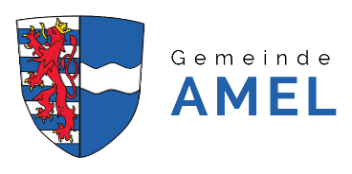 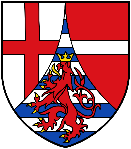 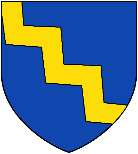 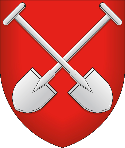 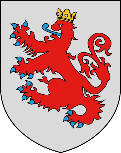 Commune d‘AMBLÈVECommune deBULLINGENCommune deBURG REULANDCommune deBÜTGENBACHCommune deST.VITHTél.: 080/34.81.10Email: info@amel.beTél.: 080/64.00.00Email: info@buellingen.beTél.: 080/32.90.14Email: info@burg-reuland.beTél.: 080/44.00.88Email: info@butgenbach.beTél.: 080/28.01.00Email: veranstaltung@st.vith.be1. Votre événementDénominationDate & heureDébutFinLieu2. OrganisateurOrganisateurAyant son siège àCPRue et N°Adresse e-mail1. Pers. de contact*Nom:Prénom:Né le:+2. Pers. de contactNom:Prénom:Né le:+3. Pers. de contactNom:Prénom:Né le:+3. Quelles autorisations sont nécessaires?ALCOOL : Est-ce que vous voulez distribuer de l’alcool lors de l’événement? NON OUIHEURE DE POLICE : Souhaitez-vous demander une prolongation de celle-ci? NON OUISi „OUI“ merci de préciser au point 4.3.FERMETURE D’UNE ROUTE : Est-ce qu’une déviation ou un barrage routier est nécessaire? NON OUISi „OUI“ merci de joindre à votre demande une description complète ainsi que des cartes (de préférence OpenStreetMap).Si „OUI“ merci de joindre à votre demande une description complète ainsi que des cartes (de préférence OpenStreetMap).Si „OUI“ merci de joindre à votre demande une description complète ainsi que des cartes (de préférence OpenStreetMap).FEUX D‘ARTIFICE : Est-ce qu’un feu ouvert ou un feu d’artifice est prévu? NON OUISi „OUI“ merci de joindre à la demande des explications précises sur le déroulement et la taille du feu d'artifice.Si „OUI“ merci de joindre à la demande des explications précises sur le déroulement et la taille du feu d'artifice.Si „OUI“ merci de joindre à la demande des explications précises sur le déroulement et la taille du feu d'artifice.4. Description de l’événement4.1. Genre d’événement4.1. Genre d’événement4.1. Genre d’événement4.1. Genre d’événement4.1. Genre d’événement4.1. Genre d’événement4.1. Genre d’événement4.1. Genre d’événement Bal, disco Fête de rue, marché Fête en tente/sous chapiteau Fête en tente/sous chapiteau Fête en tente/sous chapiteau Fête en tente/sous chapiteau En plein air En plein air Concert, spectacle Entrée AVEC billet Événement sportif Entrée SANS billet Autre: Autre:4.2. Informations sur le lieu (plusieurs cases peuvent être cochées)4.2. Informations sur le lieu (plusieurs cases peuvent être cochées)4.2. Informations sur le lieu (plusieurs cases peuvent être cochées)4.2. Informations sur le lieu (plusieurs cases peuvent être cochées)4.2. Informations sur le lieu (plusieurs cases peuvent être cochées)4.2. Informations sur le lieu (plusieurs cases peuvent être cochées)4.2. Informations sur le lieu (plusieurs cases peuvent être cochées)4.2. Informations sur le lieu (plusieurs cases peuvent être cochées) sur la voie publique (+ remplir point 5) sur la voie publique (+ remplir point 5) sur la voie publique (+ remplir point 5) dans un bâtiment dans un bâtiment→ Capacité: → Capacité:  dans un lieu public en plein air→ Capacité:  dans un lieu accessible au public Tente:→ Long. x Larg.:  Autre:4.3. Visiteurs/public:4.3. Visiteurs/public:4.3. Visiteurs/public:DateNombre de visiteurs (estimation)Heure de police? (max. 03:00h)4.4. Service de sécurité4.4. Service de sécurité4.4. Service de sécuritéUn service de sécurité sera-t-il mis en place à votre propre initiative? OUI NON NON4.5. Animation musicale4.5. Animation musicale4.5. Animation musicaleVotre événement sera accompagné musicalement? OUI NON NON4.6. Informations sur les possibilités de parking	4.6. Informations sur les possibilités de parking	4.6. Informations sur les possibilités de parking	4.6. Informations sur les possibilités de parking	Parking public disponible Nombre: Pas/peu de possibilités de parking Parking privé disponible Nombre: Non applicable4.7. AssuranceUne confirmation de la compagnie d’assurances relative à la responsabilité civile pour les manifestations publiques doit être jointe à l'inscription.Une confirmation de la compagnie d’assurances relative à la responsabilité civile pour les manifestations publiques doit être jointe à l'inscription.5. Événements sur la voie publique – Informations supplémentaires*Votre événement concerne quelles communes:Votre événement concerne quelles communes:Votre événement concerne quelles communes:Votre événement concerne quelles communes: Amblève Bullange Burg Reuland Butgenbach Butgenbach Saint Vith Saint Vith Utilisation de routes non asphaltées:Longueur totale :  km Utilisation de routes communales:Longueur totale :   km Utilisation de routes régionales:Longueur totale :   kmNombre de traversées:  Avez-vous prévus des propres postes de circuit, véhicules ou personnes d’accompagnement ? OUI NONNombre de participantsNombre de participants N.A. < 50 < 200 < 500 > 500Nombre précis (si connu):Nombre précis (si connu):Nombre précis (si connu):Moyen de transport des participants : Voiture Vélo Cheval Cheval Moto Piéton Autre:Tranche d’âge des participants : < 12 < 18  > 186. Finalisation:Avez-vous besoin de matériel de la commune (barrières, panneaux, poubelles, …) ?  OUI NON NONSi „OUI“: De quel matériel avez-vous besoin:Si „OUI“: De quel matériel avez-vous besoin:Si „OUI“: De quel matériel avez-vous besoin:Remarques supplémentaires :„Je confirme avoir pris connaissance des directives relatives à la protection des données, disponibles sur le site web de la commune concernée, et j’autorise la conservation et le traitement des données et informations fournies dans le présent document“„Je confirme que les données fournies dans le présent document sont véridiques et complètes et que j’ai pris connaissance du Règlement Général de Police Administrative des Communes d’Amblève, de Bullange, de Butgenbach et de Saint Vith, en particulier du titre 7.“Demandeur:Établi le: